Supplementary MaterialSupplementary Figures and TablesSupplementary Figures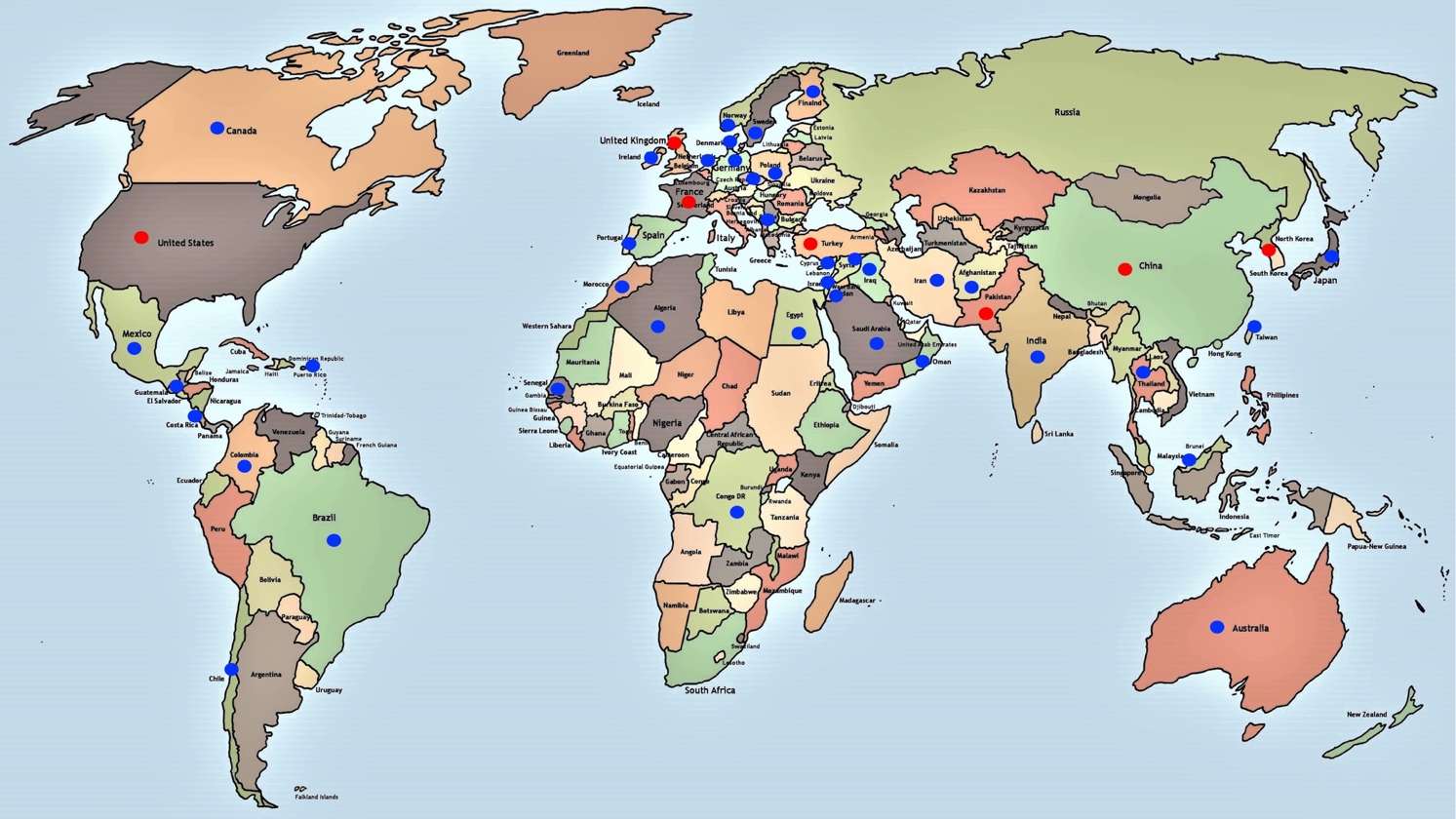 Supplementary Figure 1: Global distribution of AI cases. In the red circle, the countries with the highest frequency of described cases are highlighted; in the following order: Turkey (56), United States (30), France (24), Pakistan (19), Korea (16), China (15) and United Kingdom (14). The blue circles represent the rest of the countries in the world where AI cases have been found with a range of 1 to 9. (https://www.mapamundiparaimprimir.com/wp-content/uploads/2018/07/mapa-mundi-politico-con-nombres.jpg)Supplementary TablesSupplementary Table 1: Genes that participate in isolated and syndromic AI, inheritance patterns and associated type and subtype of AI. Supplementary Table 2: Countries with the highest number and percentage of mutations in the five continents.Supplementary Table 3: Number and percentage of mutations by continent.                                                     * Una ethnicity is african.                                                                                                    ** To 29 ethnicities, marked as N. D., no continent could be assigned to them.Supplementary Table 4: Summary that relates the categorization of the AI genes with their specificity. Genes marked in bold and blue color show association with cancer.GENE NAME INHERITANCETYPE/SUBTYPE OF AIACP4, Acid Phosphatase 4 ARHypoplastic AIAMBN, AmeloblastinAR/ADHypoplastic AIAMELX, AmelogeninX-LDHypoplastic/hypomaturation AIAMTN, AmelotinADHypomineralized AICOL17A1, Type I collagen alpha 1 chainADHypoplastic AI Hypoplastic/hypomaturation AIENAM, EnamelinAD/ARLocalized Hypoplastic AIGeneralized Hypoplastic AIFAM83H, Family with sequence similarity 83, member HADHypocalcified AIGPR68, G-protein coupled receptorARHypomaturation AIITGB6, Integrin beta 6 chainARHypoplastic AIKLK4, Peptidase 4 related with Kallikrein ARHypomaturation AILAMA3, Laminin alpha 3 chainADHypoplastic AILAMB3, Laminin beta 3 chainADHypoplastic AIMMP20, Metalloprotease 20ARHypomaturation AIHypoplastic/hypomaturationODAPH, Odontogenesis Associated PhosphoproteinARHypomineralized AIHypomineralized/hypoplastic AIRELT, Receptor Expressed in Lymphoid TissuesARHypoplastic AIHypomineralized AISLC24A4, Solute carrier family 24, member A4ARHypomaturation AISP6, Factor de especificidad 6ADHypoplastic AIGENE /SYNDROME OR PATHOLOGYINHERITANCETYPE/SUBTYPE OF AICLDN16, Claudina 16Familial hypomagnesemia with hypercalciuria and nephrocalcinosisARHypoplastic AICLDN19, Claudina 19Familial hypomagnesemia with hypercalciuria and nephrocalcinosisARHypoplastic AIHypomaturation AICNNM4, Ancient conserved domain protein 4Jalili SyndromeARHypoplastic AIHypomaturation AIHypomaturation/hypoplastic AIDLX3, Distal Less 3Tricho Dento Osseous Syndrome.ADHypoplastic AIHypoplastic/hypomaturation AIFAM20A, Family with sequence similarity 20, member AEnamel renal gingival SyndromeARHypoplastic AILTBP3, Latent growth factor binding protein 3AI with BrachyolmiaARHypoplastic AISLC10A7, Solute transporter of family 10, member A7AI with eskeletal dysplasia.ARHypomineralized AISTIM1, Stromal interaction molecule 1Syndromic AIARHypomaturation AITP63, Tumoral protein 63Ectodermal dysplasiaADHypoplastic/hypomaturation AIWDR72, Protein 72 with repeats WDAI with Distal renal tubular acidosis (dRTA).ARHypomaturation AIHypoplastic/hypomineralized AICOUNTRYNº MUTATIONS%Turkey5618,4Estados Unidos309,9France247,9Pakistan196,3Korea165,3China154,9United Kingdom144,6Thailand93,0Costa Rica62Brazil62Morocco31Australia20,66TOTAL20065,9CONTINENTNº MUTATIONS%ASIA15350,3EUROPE6120,1NORTH AMERICA 3110,2CENTRAL AMERICA113,6SOUTH AMERICA82,6AFRICA*93,0OCEANIA20,7N. D.**299,5TOTAL304100,0SPECIFICITY% SPECIFICITY (RANK)GENEGENE CATEGORYTotally specific100ACP4AMTNMMP20ODAPHRELTSLC24A4SP6CATEGORY 1 Genes with causal mutations of isolated or non-syndromic AI. Very specific97-92AMELXENAMFAM83HCATEGORY 3 Genes with causal mutations of isolated AI and mutations responsible for other pathologies/conditions.Medium specific83-50GPR68AMBNITGB6CATEGORY 3Medium specific83-50WDR72CATEGORY 5Gene with causal mutations of isolated AI, AI associated with syndromes and other pathologies/conditions.Few specific40-3COL17A1KLK4 LAMA3LAMB3 CATEGORY 3Non-specific0CNNM4DLX3FAM20ACATEGORY 2Genes with causal mutations of syndromic AI.Non-specific0CLDN16CLDN19LTBP3SLC10A7STIM1TP63CATEGORY 4Genes with causal mutations of syndromic AI and mutations responsible for other pathologies/conditions.